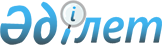 О таможенной пошлине на экспорт глинозема и стальных труб
					
			Утративший силу
			
			
		
					Постановление Кабинета Министров Республики Казахстан от 31 августа 1994 г. N 975. Утратило силу - постановлением Правительства РК от 27 июля 2005 г. N 781

      В целях повышения конкурентоспособности отечественной продукции на мировом рынке, расширения рынка сбыта продукции металлургической и алюминиевой промышленности Кабинет Министров Республики Казахстан постановляет: 

      1. Установить ставку экспортной таможенной пошлины на трубы (код по ТН ВЭД - 7305, 7306) в размере 3% от таможенной стоимости. 

      2. Отменить экспортную таможенную пошлину на оксид алюминия (глинозем) код по ТН ВЭД 2818. 

Премьер-министр Республики Казахстан 
					© 2012. РГП на ПХВ «Институт законодательства и правовой информации Республики Казахстан» Министерства юстиции Республики Казахстан
				